АДМИНИСТРАЦИЯЗАКРЫТОГО АДМИНИСТРАТИВНО-ТЕРРИТОРИАЛЬНОГО ОБРАЗОВАНИЯ СОЛНЕЧНЫЙПОСТАНОВЛЕНИЕОБ УТВЕРЖДЕНИИ ОТЧЕТА ОБ ИСПОЛНЕНИИ БЮДЖЕТА ЗАТО СОЛНЕЧНЫЙ ЗА 2 КВАРТАЛ 2022 ГОДАВ соответствии с пунктом 5 статьи 264.2 Бюджетного кодекса Российской Федерации, Положением о бюджетном процессе в ЗАТО Солнечный Тверской области администрация ЗАТО СолнечныйПОСТАНОВЛЯЕТ:Утвердить отчет об исполнении бюджета ЗАТО Солнечный за 2 квартал 2022 года, в том числе по основным характеристикам:- доходы бюджета в сумме 66 930 076,74 руб.;- расходы бюджета в сумме 59 883 196,54 руб. Разместить отчет об исполнении бюджета ЗАТО Солнечный за 2 квартал 2022 года на официальном сайте администрации ЗАТО Солнечный в сети Интернет.               Глава ЗАТО Солнечный                                                          В.А. Петров04.07.2022ЗАТО Солнечный№99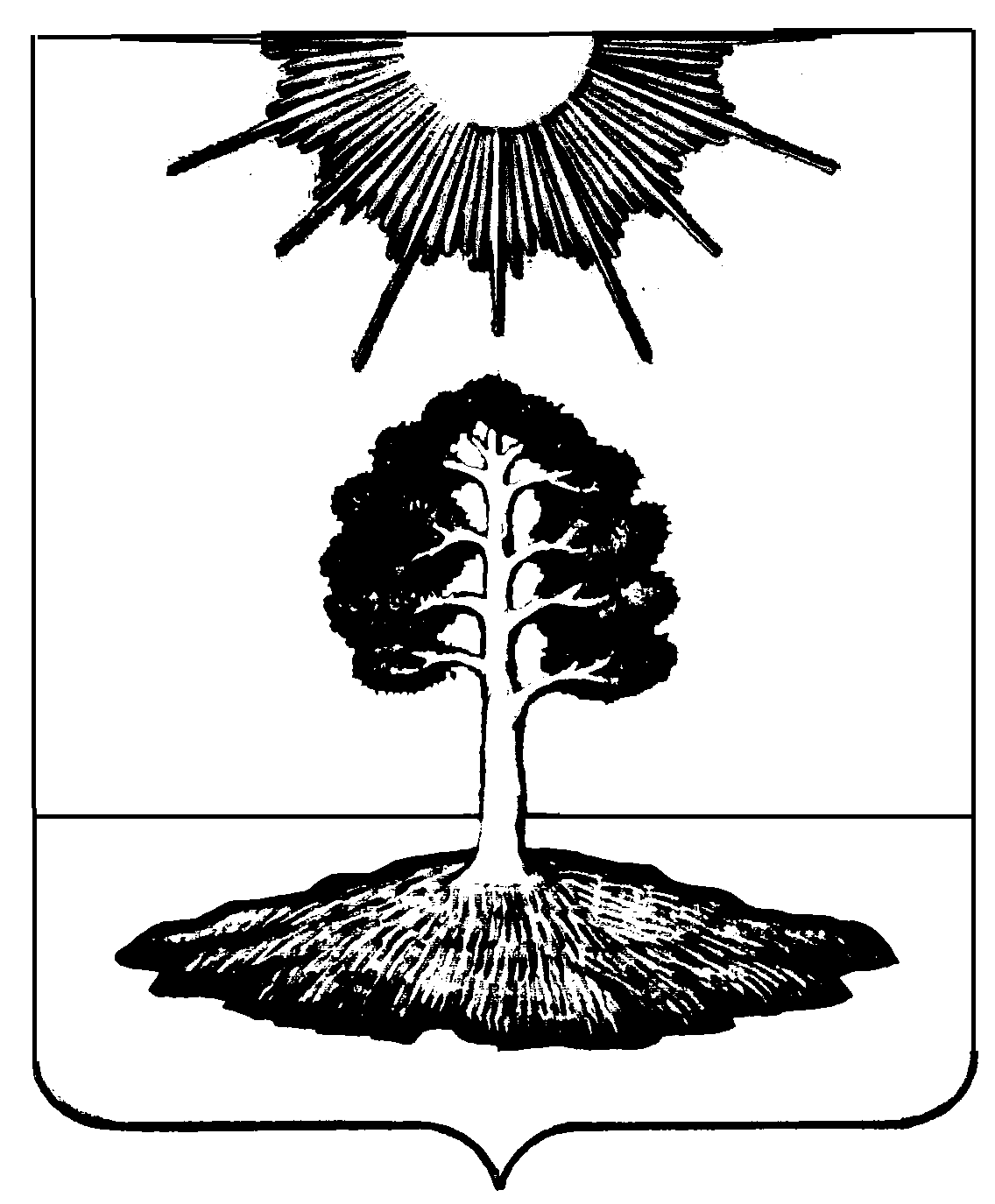 